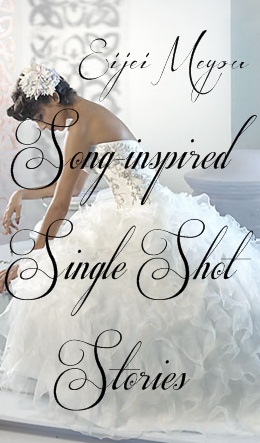 [PARA LANG SAYO by Aiza Seaguerra]Thalea's POV"Pero, friend, alam mong mahal na mahal ko si Rick! Di ko kayang mawala siya, friend!" 
kulang na lang yata ay ipangalandakan ng bestfriend kong si Mariz ang katangahan nya sa playboy na boyfriend nya. Pangatlong beses na siyang ngumawa sa akin at pare-pareho lang naman ang sinasabi nya, kesyo di na raw babalikan, kesyo magmo-move on na raw pero anong nangyayari sa huli?? wala! Bumabalik din kapag nag-SORRY na si Rick. 
Imumudmod ko na talaga ang pagmumukha ni Mariz kung pwede lang sana, "Ilang beses ko na bang sinabi na walang idudulot na mabuti yang mga lalakeng yan, ha? Di ka na talaga natuto! naku!" manhater daw ako. Siguro dahil sa di pa ako nagkakaboyfriend since birth. Bakit? Ayokong magaya sa nanay ko na namatay na't lahat pero niloloko pa rin siya ng papa ko. "Tumahan ka na, Mariz ha, maghahanap na lang tayo ng fafa sa mall. Tara."
"Promise? Maghahanap ka na rin ng iyo?"
Agad siyang nabuhayan ng hasang. Sabi ko nga di ba, wala akong amor sa mga lalake kaya malaking himala na nagyaya pa ako. "Ano pa nga ba?" pero di ko tototohanin yun. Aaliwin ko lang talaga sya.Sa mall...
"Bakit ang daming tao? Psh. Siksikan. Nakakainis to ha. Umuwi na lang kaya tayo?""Hep," hinarangan pa ni Mariz yung dadaanan ko, "ikaw ang nag-aya sa akin kaya dapat walang atrasan at mabuti nga to dahil mataas ang tsansang makakita tayo ng fafa.""Kanina lang iiyak iyak ka tapos ngayon ikaw pa tong atat. Psh."
May concert pala kaya maraming tao.Nag-eenjoy na ako sa pakikinig ng maramdaman kong wala na akong katabi. Taena. Daig ko pa ang naghahanap ng limang taong gulang na bata. Tinext ko si Mariz: "Hoy bruha ka! nasaan ka?"After a few minutes, nakatanggap ako ng reply: "Sorry, friend, nagtext si Rick eh... magkikita daw kami. bawi na alng ako sau nxt tym, ok?"Ahy bwiset talaga. Makauwi na nga!Naglalakad na ako habang hinahalughog yung wallet ko sa bag ko. Ng biglang..................................
"Oh! I'm sorry, miss!"
Napatigil ako at unti- unting tumingin sa damit ko.......GotchieBayGollieWow! "What-------------the---------shet!" Napamura ako ng makita ang mantsa ng kung ano mang inumin sa damit ko... para akong nagpadede ng sanggol dahil eksakto pa sa right side ko ang natapunan."Miss, sorry talaga-----""Bastos!" pinalo ko yung kamay niyang may hawak na panyo na unconscious na ipinunas nya sa damit ko."Di ko sinasadya----------""Ang tanga mo!" Nakakaagaw na kami ng atensyon sa mga tao at nakita kong may papalapit ng guard sa amin.Nakita kong natataranta na yung lalake at ako naman, talagang maghuhurementada na. Wala akong pakialam kung mas matangkad sya sa akin."Maam, Sir, may problema po ba?" tanong nung guard na lumapit sa amin."Mister Guard, itong lalakeng to------------""Di ko naman po sinasadya----------""Di sinasadya eh nanghawak ka pa ng boobs!" napalakas pa ang boses ko."Di ko po talaga sya napansin------""Anong-----------""Ahhyyyt!"Nawalan na yata siya ng pasensya sakin at mukhang naguguluhan na rin yung guard.Walang anu-ano'y hinapit nya ako sa baywang at nanlaki na alng ang mga mata ko ng nasa labi ko na yung yung labi nya!-brain shuts down-Humihingal pa kami pareho ng maghiwalay ang labi namin."By the way...i’m Mark... you are?""Thalea...""So, we're good now?"***[PARA LANG SAYO by Aiza Seguerra]+++Author: lels! "Im Mark...you are?"----------------- "My name is Ga----"sana ang ilalagay ko dun pero epic eh! hahaahaha XD Pee bee bee teens!http://www.wattpad.com/user/EijeiMeyou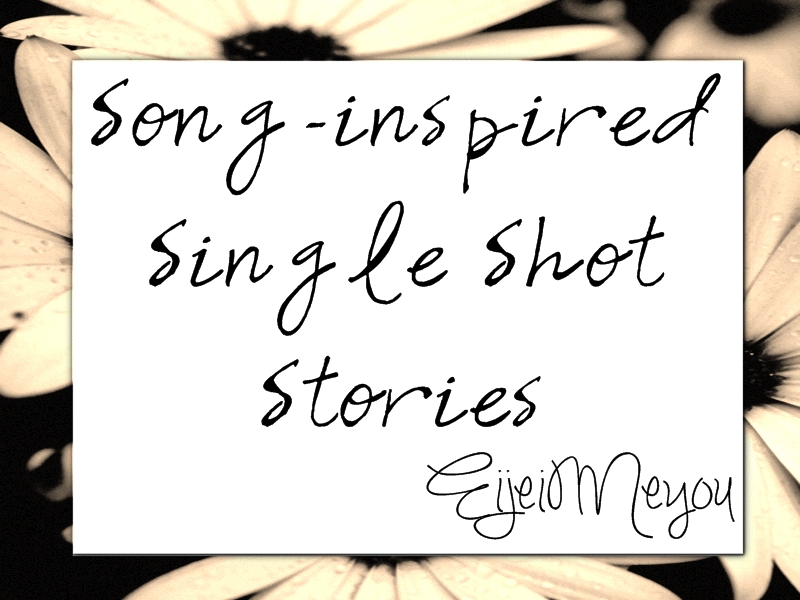 